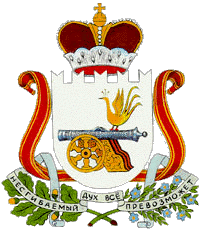 СОВЕТ ДЕПУТАТОВЧЕРЕПОВСКОГО СЕЛЬСКОГО ПОСЕЛЕНИЯХИСЛАВИЧСКОГО РАЙОНА СМОЛЕНСКОЙ ОБЛАСТИРЕШЕНИЕ       от 19 марта 2019 года            № 7       В соответствии с Налоговым кодеком Российской Федерации,  Федеральным законом от 06 октября 2003 № 131-ФЗ "Об общих принципах организации местного самоуправления в Российской Федерации", Уставом Череповского сельского поселения Хиславичского района Смоленской области, Совет депутатов Череповского сельского поселения  Хиславичского района Смоленской области    Решил:1. Внести в Положение о земельном налоге на территории Черепровского сельского поселения Хиславичского района Смоленской области, утвержденное Решением Совета депутатов Череповского  сельского поселения Хиславичского района Смоленской области    от 22.10.2006г. № 22 (в  редакции решений Совета депутатов Череповского сельского поселения Хиславичского района Смоленской области), от 28.11.2007г. № 24; от 19.11.2008г. № 23; от 01.11.2010 г № 14; от 15.11.2011г. № 11; от 19.11.2012г. № 22; от 18.02.2013 г № 3;от 22.10.2013г. № 22; от 29.06.2015г  № 12б; от 26.06.2017 г № 19; от 15.11.2017 г № 19; от 29.05.2018г № 15; от 19.03.2019 г № 7   следующие изменения:1) ч.1 ст. 5 изложить в новой редакции: «1. Налоговая база определяется в отношении каждого земельного участка как его кадастровая стоимость, указанная в Едином государственном реестре недвижимости по состоянию на 1 января года, являющегося налоговым периодом, с учетом особенностей, предусмотренных настоящей статьей.1.1. Изменение кадастровой стоимости земельного участка в течение налогового периода не учитывается при определении налоговой базы в этом и предыдущих налоговых периодах, если иное не предусмотрено настоящим пунктом.Изменение кадастровой стоимости земельного участка вследствие изменения качественных и (или) количественных характеристик земельного участка учитывается при определении налоговой базы со дня внесения в Единый государственный реестр недвижимости сведений, являющихся основанием для определения кадастровой стоимости.В случае изменения кадастровой стоимости земельного участка вследствие исправления технической ошибки в сведениях Единого государственного реестра недвижимости о величине кадастровой стоимости, а также в случае уменьшения кадастровой стоимости в связи с исправлением ошибок, допущенных при определении кадастровой стоимости, пересмотром кадастровой стоимости по решению комиссии по рассмотрению споров о результатах определения кадастровой стоимости или решению суда в случае недостоверности сведений, использованных при определении кадастровой стоимости, сведения об измененной кадастровой стоимости, внесенные в Единый государственный реестр недвижимости, учитываются при определении налоговой базы начиная с даты начала применения для целей налогообложения сведений об изменяемой кадастровой стоимости.В случае изменения кадастровой стоимости земельного участка на основании установления его рыночной стоимости по решению комиссии по рассмотрению споров о результатах определения кадастровой стоимости или решению суда сведения о кадастровой стоимости, установленной решением указанной комиссии или решением суда, внесенные в Единый государственный реестр недвижимости, учитываются при определении налоговой базы начиная с даты начала применения для целей налогообложения кадастровой стоимости, являющейся предметом оспаривания.2) в ч. 5  Ст.  5    пункт 3 дополнить категорией  «дети-инвалиды».3) в ч. 6 ст. 11 слова «по состоянию на 1 января года, являющегося налоговым периодом» исключить.4) в ч. 6.1. ст.11 слова «вида разрешенного использования земельного участка, его перевода из одной категории земель в другую и (или) изменения площади» заменить словами «качественных и (или) количественных характеристик».5) в ч. 8. ст. 11 слова «с месяца» заменить словами  «со дня».3. Действие  п. 3 ч. 5 ст. 5  распространяется на правоотношения, возникшие с 1 января 2015 года.4. Настоящее решение вступает в силу с 01.01.2019 года и подлежит опубликованию в районной газете  «Хиславичские известия» и размещению на официальном сайте Администрации  МО «Хиславичский район» Смоленской области на странице Череповского сельского поселения в информационно-телекоммуникационной сети  «Интернет».Глава муниципального образованияУпинского сельского поселенияХиславичского района Смоленской области                            Г.А. ГореликоваПОЛОЖЕНИЕо земельном налогена территории  Череповского сельского поселенияХиславичского района Смоленской областиСтатья 1. Общие положенияНастоящим Положением в соответствии с Налоговым кодексом Российской Федерации  ч.1  от 31.07.1998 № 146-ФЗ, ч.2 Налогового кодекса Российской Федерации от 05.08.2000 № 117-ФЗ, Федеральным законом от 6 октября 2003 года № 131-ФЗ «Об общих принципах организации местного самоуправления в Российской Федерации» на территории МО Смоленской области определяются ставки, порядок и сроки уплаты налога, налоговые льготы, а также порядок и сроки представления налогоплательщиками документов, подтверждающих право на уменьшение налоговой базы. (дополнена в редакции решения  № 14 от 25.06.2018г.)Статья 2. Налогоплательщики1. Налогоплательщиками налога (далее в настоящем Положении - налогоплательщики) признаются организации и физические лица, обладающие земельными участками на праве собственности, праве постоянного (бессрочного) пользования или праве пожизненно наследуемого владения, если иное не установлено настоящим пунктом.(часть 1в редакции решения № 11 от 01.07.2015г.)       В отношении земельных участков, входящих в имущество, составляющее паевой инвестиционный фонд, налогоплательщиками признаются управляющие компании. При этом налог уплачивается за счет имущества, составляющего этот паевой инвестиционный фонд.(абз.2 в редакции решения №14 от 25.06.2018г.)2. Не признаются налогоплательщиками организации и физические лица в отношении земельных участков, находящихся у них на праве безвозмездного пользования, в том числе праве безвозмездного срочного пользования, или переданных им по договору аренды.        (часть 2 в редакции решения №11 от 01.07.2015г.)Статья 3. Объект налогообложенияОбъектом налогообложения признаются земельные участки, расположенные  на территории Упинского сельского поселения Хиславичского района Смоленской области.(в редакции решения №14 от 25.06.2018г.)2. Не признаются объектом налогообложения:1) земельные участки, изъятые из оборота в соответствии с законодательством Российской Федерации;2) земельные участки, ограниченные в обороте в соответствии с законодательством Российской Федерации, которые заняты особо ценными объектами культурного наследия народов Российской Федерации, объектами, включенными в Список всемирного наследия, историко-культурными заповедниками, объектами археологического наследия; музеями-заповедниками (в редакции решения № 14 от 25.06.2018г.)3) утратил силу решением № 11от 01.07.2015г.4) земельные участки из состава земель лесного фонда;5) земельные участки, ограниченные в обороте в соответствии с законодательством Российской Федерации, занятые находящимися в государственной собственности водными объектами в составе водного фонда.6) земельные участки, входящие в состав общего имущества многоквартирного дома.(пункт 4-6 в редакции решения №11 от 01.07. 2015г.)Статья 4. Налоговая база1. Налоговая база определяется как кадастровая стоимость земельных участков, признаваемых объектом налогообложения в соответствии со статьей 389 Налогового кодекса Российской Федерации и статьей 3 настоящего Положения.2. Кадастровая стоимость земельного участка определяется в соответствии с земельным законодательством Российской Федерации.Статья 5. Порядок определения налоговой базыНалоговая база определяется в отношении каждого земельного участка как его кадастровая стоимость, указанная в Едином государственном реестре недвижимости по состоянию на 1 января года, являющегося налоговым периодом, с учетом особенностей, предусмотренных настоящей статьей. (ч.1ст.5 в редакции решения № 7 от 189.03.2019 г).Изменение кадастровой стоимости земельного участка в течение налогового периода не учитывается при определении налоговой базы в этом и предыдущих налоговых периодах, если иное не предусмотрено настоящим пунктом .Изменение кадастровой стоимости земельного участка вследствие изменения качественных и (или) количественных характеристик земельного участка учитывается  при определении налоговой базы со дня внесения в Единый государственный реестр недвижимости сведений, являющихся основанием для определения кадастровой стоимости.В случае изменения кадастровой стоимости земельного участка вследствие исправления технической ошибки в сведениях Единого государственного реестра недвижимости о величине кадастровой стоимости, а также в случае уменьшения кадастровой стоимости в связи с исправлением ошибок, допущенных при определении кадастровой стоимости, пересмотром кадастровой стоимости по решению комиссии по рассмотрению споров о результатах определения кадастровой стоимости или решению суда в случае недостоверности сведений, использованных при определении кадастровой стоимости, сведения об измененной кадастровой стоимости, внесенные в Единый государственный реестр недвижимости учитываются при определении налоговой базы начиная с даты, начала применения для целей налогообложения сведений об изменяемой кадастровой стоимости.	В случае изменения кадастровой стоимости земельного участка на основании установления его рыночной стоимости по решению комиссии по рассмотрению споров о результатах определения кадастровой стоимости или решению суда сведения о кадастровой стоимости, установленной решением указанной комиссии или решением суда, внесенные в Единый государственный реестр недвижимости, учитываются при определении налоговой базы начиная с даты начала применения для целей налогообложения кадастровой стоимости, являющейся предметом оспаривания. ( в новой редакции решения  № 7 от 19.03.2019 г)       2. Налоговая база определяется отдельно в отношении долей в праве общей собственности на земельный участок, в отношении которых налогоплательщиками признаются разные лица либо установлены различные налоговые ставки.3. Налогоплательщики-организации определяют налоговую базу самостоятельно на основании сведений государственного кадастра недвижимости о каждом земельном участке, принадлежащем им на праве собственности или праве постоянного (бессрочного) пользования.(часть 3 в редакции решения №11от 01.07. 2015г.)4.  Для налогоплательщиков - физических лиц налоговая база определяется налоговыми органами на основании сведений, которые представляются в налоговые органы органами, осуществляющими государственный кадастровый учет, ведение государственного кадастра недвижимости и государственную регистрацию прав на недвижимое имущество и сделок с ним.
        (часть 3 в редакции решения № 11от 01.07. 2015г.)Положения части 4 статьи 5 применяются в отношении налоговых периодов начиная с 2015 года.

5. Налоговая база уменьшается на величину кадастровой стоимости 600квадратных метров площади земельного участка, находящегося в собственности,постоянном (бессрочном) пользовании или пожизненном наследуемом владенииналогоплательщиков, относящихся к одной из следующих категорий:1) Героев Советского Союза, Героев Российской Федерации, полныхкавалеров ордена Славы;2) инвалидов I и II групп инвалидности;3) инвалидов с детства; дети – инвалиды (пункт 3 в редакции решения №7  от 19.03.2019 г ). 4) ветеранов и инвалидов Великой Отечественной войны, а также ветеранови инвалидов боевых действий;5) физических лиц, имеющих право на получение социальной поддержки всоответствии с Законом Российской Федерации "О социальной защите граждан,подвергшихся воздействию радиации вследствие катастрофы на ЧернобыльскойАЭС" (в редакции Закона Российской Федерации от 18 июня 1992 года N 3061-I), всоответствии с Федеральным законом от 26 ноября 1998 года N 175-ФЗ "Осоциальной защите граждан Российской Федерации, подвергшихся воздействиюрадиации вследствие аварии в 1957 году на производственном объединении "Маяк"и сбросов радиоактивных отходов в реку Теча" и в соответствии с Федеральнымзаконом от 10 января 2002 года N 2-ФЗ "О социальных гарантиях гражданам,подвергшимся радиационному воздействию вследствие ядерных испытаний наСемипалатинском полигоне";6) физических лиц, принимавших в составе подразделений особого рисканепосредственное участие в испытаниях ядерного и термоядерного оружия,ликвидации аварий ядерных установок на средствах вооружения и военныхобъектах;7) физических лиц, получивших или перенесших лучевую болезнь или ставшихинвалидами в результате испытаний, учений и иных работ, связанных с любымивидами ядерных установок, включая ядерное оружие и космическую технику;8) пенсионеров, получающих пенсии, назначаемые в порядке, установленномпенсионным законодательством, а также лиц, достигших возраста 60 и 55 лет(соответственно мужчины и женщины), которым в соответствии сзаконодательством Российской Федерации выплачивается ежемесячноепожизненное содержание. Уменьшение налоговой базы в соответствии с пунктом 8 настоящейстатьи (налоговый вычет) производится в отношении одного земельного участка,по выбору налогоплательщика.Вычет применяется по одному земельному участку по выбору «льготника»независимо от категории земель, вида разрешенного использования иместоположения земельного участка в пределах территории страны. Уведомлениео выбранном земельном участке, в отношении которого применяется налоговыйвычет, представляется налогоплательщиком в налоговый орган по своему выборудо 1 ноября года, являющегося налоговым периодом, начиная с которого вотношении указанного земельного участка применяется налоговый вычет (ст.391 НК РФ).Уведомление о выбранном земельном участке, в отношении которогоприменяется налоговый вычет, представляется налогоплательщиком в налоговыйорган по своему выбору до 1 ноября года, являющегося налоговым периодом,начиная с которого в отношении указанного земельного участка применяетсяналоговый вычет».(в редакции решения №14 от 25.06.2018г.)   6.  Уменьшение налоговой базы на не облагаемую налогом сумму, установленную пунктом 5 настоящей статьи, производится на основании документов, подтверждающих право на уменьшение налоговой базы, представляемых налогоплательщиком в налоговый орган по месту нахождения земельного участка.(в редакции решения № 14 от25.06.2018г.)   7.  Если размер облагаемой налогом суммы, предусмотренной пунктом % настоящей статьи, превышает размер налоговой базы, определенной в отношении земельного участка, налоговая база принимается равной нулю. (в редакции решения № 14 от25.06.2018г.)  Статья 6. Порядок и сроки предоставления налогоплательщиками документов, подтверждающих право на уменьшение налогооблагаемой базы Налогоплательщики - физические лица, имеющие право на налоговые льготы, в том числе в виде налогового вычета, установленные законодательством о налогах и сборах, представляют в налоговый орган по своему выбору заявление о предоставлении налоговой льготы, а также вправе представить документы, подтверждающие право налогоплательщика на налоговую льготу.
(в редакции решения № 14 от25.06.2018г.)Статья 7. Особенности определения налоговой базы в отношении земельных участков, находящихся в общей собственности1. Налоговая база в отношении земельных участков, находящихся в общей долевой собственности, определяется для каждого из налогоплательщиков, являющихся собственниками данного земельного участка, пропорционально его доле в общей долевой собственности.2. Налоговая база в отношении земельных участков, находящихся в общей совместной собственности, определяется для каждого из налогоплательщиков, являющихся собственниками данного земельного участка, в равных долях.3. Если при приобретении здания, сооружения, или другой недвижимости к приобретателю (покупателю) в соответствии с законом или договором переходит право собственности на ту часть земельного участка, которая занята недвижимостью и необходима для ее использования, налоговая база в отношении данного земельного участка для указанного лица определяется пропорционально его доле в праве собственности на данный земельный участок.Если приобретателями (покупателями) здания, сооружения или другой недвижимости выступают несколько лиц, налоговая база в отношении части земельного участка, которая занята недвижимостью и необходима для ее использования, для указанных лиц определяется пропорционально их доле в праве собственности (в площади) на указанную недвижимость.Статья 8. Налоговый период. Отчетный период1. Налоговым периодом признается календарный год.2. Отчетными периодами для налогоплательщиков-организаций признаются первый квартал, второй квартал и третий квартал календарного года.
       (часть 2 в редакции решения №11 от 01.07. 2015г.)Положения части 2 статьи 8 применяются в отношении налоговых периодов начиная с 2015 года.
Статья 9. Налоговая ставка1. Ставки земельного налога устанавливаются от кадастровой стоимости земельных участков в следующем размере (в редакции решения № 31 от 16.11.2017г.:- 0,3 процента  в отношении земельных участков:(абзац в редакции решения № 11от 01.07. 2015г.)ограниченных в обороте в соответствии с законодательством Российской Федерации, предоставленных для обеспечения обороны, безопасности и таможенных нужд.отнесенных к землям сельскохозяйственного назначения или к землям в составе зон сельскохозяйственного использования в населенных пунктах и используемых для сельскохозяйственного производства;занятых жилищным фондом и объектами инженерной инфраструктуры жилищно-коммунального комплекса (за исключением доли в праве на земельный участок, приходящейся на объект, не относящийся к жилищному фонду и к объектам инженерной инфраструктуры жилищно-коммунального комплекса) или приобретенных  (предоставленных) для жилищного строительства;приобретенных  (предоставленных) для личного подсобного хозяйства, садоводства, огородничества или животноводства(абзац 4-6 в редакции решения №11 от 01.07. 2015г.); а также дачного хозяйства (абзац в  редакции решения № 31 от 16.11.2017г.)- 1,5 процента в отношении прочих земельных участков.- земельных участков из земель сельскохозяйственного назначения не используемых для сельскохозяйственного производства (абзац в редакции решения № 31 от 16.11.2017г.)      2. В случае, если налоговые ставки не определены нормативными правовыми актами представительных органов муниципальных образований, налогообложение производится по налоговым ставкам, указанным в пункте 1 настоящей статьи.Статья 10. Налоговые льготы Освобождаются от налогообложения:1) организации и учреждения уголовно-исполнительной системы Министерства юстиции Российской Федерации - в отношении земельных участков, предоставленных для непосредственного выполнения возложенных на эти организации и учреждения функций;2) организации - в отношении земельных участков, занятых государственными автомобильными дорогами общего пользования;3) религиозные организации - в отношении принадлежащих им земельных участков, на которых расположены здания, строения и сооружения религиозного и благотворительного назначения;4) общероссийские общественные организации инвалидов (в том числе созданные как союзы общественных организаций инвалидов), среди членов которых инвалиды и их законные представители составляют не менее 80 процентов, - в отношении земельных участков, используемых ими для осуществления уставной деятельности;организации, уставный капитал которых полностью состоит из вкладов указанных общероссийских общественных организаций инвалидов, если среднесписочная численность инвалидов среди их работников составляет не менее 50 процентов, а их доля в фонде оплаты труда - не менее 25 процентов, - в отношении земельных участков, используемых ими для производства и (или) реализации товаров (за исключением подакцизных товаров, минерального сырья и иных полезных ископаемых, а также иных товаров по перечню, утверждаемому Правительством Российской Федерации по согласованию с общероссийскими общественными организациями инвалидов), работ и услуг (за исключением брокерских и иных посреднических услуг);учреждения, единственными собственниками имущества которых являются указанные общероссийские общественные организации инвалидов, - в отношении земельных участков, используемых ими для достижения образовательных, культурных, лечебно-оздоровительных, физкультурно-спортивных, научных, информационных и иных целей социальной защиты и реабилитации инвалидов, а также для оказания правовой и иной помощи инвалидам, детям-инвалидам и их родителям;5) организации народных художественных промыслов - в отношении земельных участков, находящихся в местах традиционного бытования народных художественных промыслов и используемых для производства и реализации изделий народных художественных промыслов;6) многодетные семьи ;7) органы местного самоуправления;8) бюджетные  учреждения полностью и частично финансируемые за счет средств областного и местных бюджетов;9) органы государственной власти Смоленской области;10) пенсионеры старше 80 лет включительно.11) участники, инвалиды и ветераны Вов.Статья 11. Порядок исчисления налога и авансовых платежей по налогу1. Сумма налога исчисляется по истечении налогового периода как соответствующая налоговой ставке процентная доля налоговой базы, если иное не предусмотрено пунктами 11 и 12 настоящей статьи.2. Налогоплательщики-организации исчисляют сумму налога (сумму авансовых платежей по налогу) самостоятельно.(часть 2 в редакции решения № 11от 01.07. 2015г.) 3.Сумма налога, подлежащая уплате в бюджет налогоплательщиками - физическими лицами, исчисляется налоговыми органами.(часть 3 в редакции решения №11 от 01.07. 2015г.)Положения части 3 статьи 11применяются в отношении налоговых периодов начиная с 2015 года.4. утратила силу решением № 11от 01.07.2015г.5. Сумма налога, подлежащая уплате в бюджет по итогам налогового периода, определяется налогоплательщиками - организациями как разница между суммой налога, исчисленной в соответствии с пунктом 1 настоящей статьи, и суммами, подлежащих уплате в течение налогового периода авансовых платежей по налогу.(часть 5 в редакции решения № 11от 01.07. 2015г.)Положения части 5 статьи 11применяются в отношении налоговых периодов начиная с 2015 года.6. Налогоплательщики, в отношении которых отчетный период определен как квартал, исчисляют суммы авансовых платежей по налогу по истечении первого, второго и третьего квартала текущего налогового периода как одну четвертую соответствующей налоговой ставки процентной доли кадастровой стоимости земельного участка (в редакции решения № 7 от 19.03.2019 г)6.1. В случае изменения в течение налогового (отчетного) периода качественных и (или) количественных характеристик земельного участка исчисление суммы налога (суммы авансового платежа по налогу) в отношении такого земельного участка производится с учетом коэффициента, определяемого в порядке, аналогичном установленному частью 6 настоящей статьи».( в редакции  решения № 7 от 19.03.2019 г)7. В случае возникновения (прекращения) у налогоплательщика в течение налогового (отчетного) периода права собственности (постоянного (бессрочного) пользования, пожизненного наследуемого владения) на земельный участок (его долю) исчисление суммы налога (суммы авансового платежа по налогу) в отношении данного земельного участка производится с учетом коэффициента, определяемого как отношение числа полных месяцев, в течение которых этот земельный участок находился в собственности (постоянном (бессрочном) пользовании, пожизненном наследуемом владении) налогоплательщика, к числу календарных месяцев в налоговом (отчетном) периоде. Если возникновение права собственности (постоянного (бессрочного) пользования, пожизненного наследуемого владения) на земельный участок (его долю) произошло до 15-го числа соответствующего месяца включительно или прекращение указанного права произошло после 15-го числа соответствующего месяца, за полный месяц принимается месяц возникновения (прекращения) указанного права. Если возникновение права собственности (постоянного (бессрочного) пользования, пожизненного наследуемого владения) на земельный участок (его долю) произошло после 15-го числа соответствующего месяца или прекращение указанного права произошло до 15-го числа соответствующего месяца включительно, месяц возникновения (прекращения) указанного права не учитывается при определении коэффициента, указанного в настоящем пункте.(часть 7 в редакции решения №11 от 01.07. 2015г.)8. В отношении земельного участка (его доли), перешедшего (перешедшей) по наследству к физическому лицу, налог исчисляется начиная со дня открытия наследства.(ч.8.ст.11 в редакции решения № 7от 19.03.2019 г)9. Налогоплательщики, имеющие право на налоговые льготы, должны представить документы, подтверждающие такое право, в налоговые органы по месту нахождения земельного участка, признаваемого объектом налогообложения в соответствии со статьей 3 настоящего Положения.В случае возникновения (прекращения) у налогоплательщиков в течение налогового (отчетного) периода права на налоговую льготу исчисление суммы налога (суммы авансового платежа по налогу) в отношении земельного участка, по которому предоставляется право на налоговую льготу, производится с учетом коэффициента, определяемого как отношение числа полных месяцев, в течение которых отсутствует налоговая льгота, к числу календарных месяцев в налоговом (отчетном) периоде. При этом месяц возникновения права на налоговую льготу, а также месяц прекращения указанного права принимается за полный месяц.10. По результатам проведения государственной кадастровой оценки земель сведения о кадастровой стоимости земельных участков предоставляются налогоплательщикам в порядке, определенном уполномоченным Правительством Российской Федерации федеральным органом исполнительной власти.
	11. В отношении земельных участков, приобретенных (предоставленных) в собственность физическими и юридическими лицами на условиях осуществления на них жилищного строительства, за исключением индивидуального жилищного строительства, осуществляемого физическими лицами, исчисление суммы налога (суммы авансовых платежей по налогу) производится с учетом коэффициента 2 в течение трехлетнего срока строительства начиная с даты государственной регистрации прав на данные земельные участки вплоть до государственной регистрации прав на построенный объект недвижимости. В случае завершения такого жилищного строительства и государственной регистрации прав на построенный объект недвижимости до истечения трехлетнего срока строительства сумма налога, уплаченного за этот период сверх суммы налога, исчисленной с учетом коэффициента 1, признается суммой излишне уплаченного налога и подлежит зачету (возврату) налогоплательщику в общеустановленном порядке.
В отношении земельных участков, приобретенных (предоставленных) в собственность физическими и юридическими лицами на условиях осуществления на них жилищного строительства, за исключением индивидуального жилищного строительства, осуществляемого физическими лицами, исчисление суммы налога (суммы авансовых платежей по налогу) производится с учетом коэффициента 4 в течение периода, превышающего трехлетний срок строительства, вплоть до даты государственной регистрации прав на построенный объект недвижимости.Положения части 11 статьи 11применяются в отношении налоговых периодов начиная с 2015 года.12. В отношении земельных участков, приобретенных (предоставленных) в собственность физическими лицами для индивидуального жилищного строительства, исчисление суммы налога (суммы авансовых платежей по налогу) производится с учетом коэффициента 2 по истечении 10 лет с даты государственной регистрации прав на данные земельные участки вплоть до государственной регистрации прав на построенный объект недвижимости.
      (часть10- 12 в редакции решения №11 от 01.07. 2015г.)Статья 12. Порядок и сроки уплаты налога и авансовых платежей по налогуНалог и авансовые платежи по налогу подлежат уплате налогоплательщиками-организациями в порядке и сроки, которые установлены нормативными правовыми актами представительных органов муниципальных образований. При этом срок уплаты налога для налогоплательщиков-организаций не может быть установлен ранее срока, предусмотренного пунктом 3 ст.13 настоящего Положения, т.е. не позднее 1 февраля года, следующего за истекшим налоговым периодом.(в редакции решения № 14 от 25.06.2018г.)        1. Уплата налога физическими лицами производится на основании налогового уведомления, направленного налоговыми органами о подлежащей уплате сумме, не позднее 1 декабря года, следующего за истекшим налоговым периодом. (часть 1в редакции решения № 9 от 11.07.2016г.)        2. Уплата налога для налогоплательщиков – организаций или физических лиц, являющихся индивидуальными предпринимателями, производится авансовыми платежами в срок не позднее последнего числа месяца, следующего за истекшим отчетным периодом. Разница между суммой налога, подлежащей уплате по итогам налогового периода, и суммами налога, уплаченными в течение налогового периода, подлежит уплате в срок не позднее 1 февраля  года, следующего за истекшим налоговым периодом.(в редакции решения № 14 от 25.06.2018г.)Статья 13. Налоговая декларация1. Налогоплательщики - организации или физические лица, являющиеся индивидуальными предпринимателями, по истечении налогового периода представляют в налоговый орган по месту нахождения земельного участка налоговую декларацию по налогу.(часть 1 в редакции решения №11 от 01.07. 2015г.)Положения части 1 статьи 13применяются в отношении налоговых периодов начиная с 2015 года.2. утратила силу решением № 15от 29.05.2018г.3. Налоговые декларации по налогу представляются налогоплательщиками не позднее 1 февраля года, следующего за истекшим налоговым периодом.(часть 3 в редакции решения №11 от 01.07. 2015г.)     О внесении    изменений               в             Положение      о земельном налоге            на  территории          Череповского         сельского                         поселения      Хиславичского                      района            Смоленской области УТВЕРЖДЕНО                                                     Решением Совета депутатовЧереповского  сельского поселения Хиславичскогорайона Смоленской областиот  19.03.2019 года № 7 